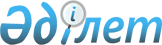 О ратификации Республикой Казахстан Конвенции 1948 года о свободе ассоциации и защите права на организациюЗакон Республики Казахстан от 30 декабря 1999 года № 29-II

      Ратифицировать Конвенцию 1948 года о свободе ассоциации и защите права на организацию, принятую в Сан-Франциско 9 июля 1948 года.      Президент                                  Н.Назарбаев

      Республики Казахстан Конвенция 87 

Конвенция о свободе ассоциации и 

защите права на организацию      Генеральная Конференция Международной Организации Труда, созванная в Сан-Франциско Административным Советом Международного Бюро Труда и собравшаяся 17 июня 1948 года на свою тридцать первую сессию, 

      решив принять в форме конвенции ряд предложений о свободе ассоциации и защите права на организацию, что является седьмым пунктом повестки дня сессии, 

      принимая во внимание, что преамбула Устава Международной Организации Труда провозглашает в числе средств, способных улучшить условия труда и обеспечить мир, признание принципа свободы объединения, 

      принимая во внимание, что Филадельфийская Декларация снова провозгласила, что свобода слова и свобода объединения являются необходимыми условиями постоянного прогресса, 

      принимая во внимание, что Международная Конференция Труда на своей тридцатой сессии единогласно приняла принципы, которые должны быть положены в основу международной регламентации, 

      принимая во внимание, что Генеральная Ассамблея Организации Объединенных Наций на своей второй сессии присоединилась к этим принципам и просила Международную Организацию Труда продолжать прилагать все усилия в целях принятия одной или нескольких международных конвенций, 

      принимает сего девятого дня июля месяца тысяча девятьсот сорок восьмого года нижеследующую Конвенцию, которая будет именоваться Конвенцией 1948 года о свободе ассоциации и защите права на организацию:  

Раздел I. Свобода ассоциации 



Статья 1       Каждый Член Международной Организации Труда, в отношении которого настоящая Конвенция вступила в силу, обязуется провести в жизнь нижеследующие постановления.  

Статья 2       Трудящиеся и предприниматели без какого бы то ни было различия имеют право создавать по своему выбору организации без предварительного на то разрешения, а также право вступать в такие организации на единственном условии подчинения уставам этих последних.  

Статья 3      1. Организации трудящихся и предпринимателей имеют право вырабатывать свои уставы и административные регламенты, свободно выбирать своих представителей, организовывать свои аппарат и свою деятельность и формулировать свою программу действий. 

      2. Государственные власти воздерживаются от всякого вмешательства, способного ограничить это право или воспрепятствовать его законному осуществлению.  

Статья 4       Организации трудящихся и предпринимателей не подлежат роспуску или временному запрещению в административном порядке.  

Статья 5       Организации трудящихся и предпринимателей имеют право создавать федерации и конфедерации, а также право присоединяться к ним, и каждая такая организация, федерация или конфедерация имеет право вступать в международные организации трудящихся и предпринимателей. 

Статья 6      Постановления статей 2, 3 и 4 применяются к федерациям и конфедерациям организаций трудящихся и предпринимателей.  

Статья 7      Приобретение прав юридического лица организациями трудящихся и предпринимателей, их федерациями и конфедерациями не может быть подчинено условиям, способным воспрепятствовать применению постановлений статей 2, 3 и 4.  

Статья 8      1. При осуществлении прав, признанных за ними настоящей Конвенцией, трудящиеся, предприниматели и их соответственные организации, так же как и другие лица или организованные коллективы, соблюдают законность. 

      2. Национальное законодательство не затрагивает гарантии, предусмотренные настоящей Конвенцией, и применяется таким образом, чтобы не нарушать их.  

Статья 9      1. Национальное законодательство определяет, в какой мере гарантии, предусмотренные настоящей Конвенцией, будут применяться к вооруженным силам и полиции. 

      2. В соответствии с принципами, изложенными в пункте 8 статьи 19 Устава Международной Организации Труда, ратификация настоящей Конвенции каким-либо Членом Организации не может рассматриваться как затрагивающая существующие законы, решения судебных органов, обычаи или соглашения, которые предоставляют членам вооруженных сил и полиции гарантии, предусмотренные настоящей Конвенцией.  

Статья 10      В настоящей Конвенции термин "организация" означает всякую организацию трудящихся или предпринимателей, имеющую целью обеспечение и защиту интересов трудящихся или предпринимателей. 

Раздел II. Защита права на организацию 



Статья 11       Каждый член Международной Организации Труда, в отношении которого настоящая Конвенция вступила в силу, обязуется принять все необходимые и соответствующие меры с целью гарантировать трудящимся и предпринимателям свободное осуществление права на организацию. 

Раздел III. Различные положения 



Статья 12       1. В отношении территорий, упомянутых в статье 35 Устава Международной Организации Труда, измененного в соответствии с Актом о поправке 1946 года к Уставу Международной Организации Труда, за исключением территорий, упомянутых в пунктах 4 и 5 этой статьи, каждый Член Организации, ратифицирующий настоящую Конвенцию, направляет Генеральному директору Международного Бюро Труда одновременно с документом о ратификации или в возможно короткий срок после ратификации заявление с указанием: 

      a) территорий, в отношении которых он обязуется применять положения Конвенции без изменений; 

      b) территорий, в отношении которых он обязуется применять положения Конвенции с изменениями, и деталей этих изменений; 

      c) территорий, на которых Конвенция не будет применяться, и в этом случае причин, по которым она не будет применяться; 

      d) территорий, в отношении которых он резервирует свое решение. 

      2. Обязательства, упомянутые в подпунктах а и b пункта 1 настоящей статьи, считаются неотъемлемой частью документа о ратификации и влекут за собой одинаковые с ним последствия. 

      3. Любой Член Организации может посредством нового заявления отказаться от всех или от части оговорок, сделанных в его предыдущем заявлении в соответствии с подпунктами b, с и d пункта 1 настоящей статьи. 

      4. Любой Член Организации может в периоды, в течение которых настоящая Конвенция может быть денонсирована в соответствии с положениями статьи 16, направить Генеральному Директору новое заявление, изменяющее в любом другом отношении условия любого предыдущего заявления и сообщающее о существующем положении на определенных территориях.  

Статья 13      1. Когда вопросы, затрагиваемые в настоящей Конвенции, входят в компетенцию самих властей территории вне метрополии, Член Организации, ответственный за международные отношения этой территории, может по соглашению с правительством этой территории направить Генеральному Директору Международного Бюро Труда заявление о принятии обязательств по настоящей Конвенции от имени такой территории. 

      2. Заявление о принятии обязательств по настоящей Конвенции может быть направлено Генеральному Директору Международного Бюро Труда: 

      a) двумя и более Членами Организации в отношении территории, которая находится под их совместным управлением; 

      b) любой международной властью, ответственной за управление территорией на основе Устава Организации Объединенных Наций или любого другого действующего постановления в отношении этой территории. 

      3. В заявлениях, направляемых Генеральному Директору Международного Бюро Труда в соответствии с положениями предыдущих пунктов настоящей статьи, указывается, будут ли положения Конвенции применяться на данной территории без изменений или с изменениями; в случае, если заявление указывает, что положения Конвенции будут применяться с изменениями, в нем уточняется, в чем состоят указанные изменения. 

      4. Заинтересованные Член или Члены Организации или международная власть могут посредством нового заявления отказаться полностью или частично от права воспользоваться изменениями, оговоренными в каком-либо предыдущем заявлении. 

      5. Заинтересованные Член или Члены Организации или международная власть в периоды, когда Конвенция может быть денонсирована в соответствии с положениями статьи 16, могут направить Генеральному Директору Международного Бюро Труда новое заявление, изменяющее в любом другом отношении условия любого предыдущего заявления и сообщающее о существующем положении в отношении применения этой Конвенции.  

Раздел IV. Заключительные положения 



Статья 14       Официальные документы о ратификации настоящей Конвенции направляются Генеральному Директору Международного Бюро Труда для регистрации.  

Статья 15       1. Настоящая Конвенция связывает только тех Членов Международной Организации Труда, чьи документы о ратификации зарегистрированы Генеральным Директором. 

      2. Она вступает в силу через двенадцать месяцев после того, как Генеральный Директор зарегистрирует документы о ратификации двух Членов Организации. 

      3. Впоследствии настоящая Конвенция вступает в силу в отношении каждого Члена Организации через двенадцать месяцев после даты регистрации его документа о ратификации.  

Статья 16       1. Любой Член Организации, ратифицировавший настоящую Конвенцию, может по истечении десятилетнего периода с момента ее первоначального вступления в силу денонсировать ее посредством акта о денонсации, направленного Генеральному Директору Международного Бюро Труда и зарегистрированного им. Денонсация вступает в силу через год после регистрации документа о денонсации. 

      2. Каждый Член Организации, ратифицировавший настоящую Конвенцию, который в годичный срок по истечении упомянутого в предыдущем пункте десятилетнего периода не воспользуется своим правом на денонсацию, предусмотренным в настоящей статье, будет связан на следующий период в десять лет и впоследствии сможет денонсировать настоящую Конвенцию по истечении каждого десятилетнего периода в порядке, установленном в настоящей статье.  

Статья 17      1. Генеральный Директор Международного Бюро Труда извещает всех Членов Международной Организации Труда о регистрации всех документов о ратификации, заявлений и актов о денонсации, полученных им от Членов Организации. 

      2. Извещая Членов Организации о регистрации полученного им второго документа о ратификации, Генеральный Директор обращает их внимание на дату вступления настоящей Конвенции в силу.  

Статья 18      Генеральный Директор Международного Бюро Труда направляет Генеральному Секретарю Организации Объединенных Наций для регистрации в соответствии со статьей 102 Устава Организации Объединенных Наций полные сведения относительно всех документов о ратификации, заявлений и актов о денонсации, зарегистрированных им в соответствии с положениями предыдущих статьей.  

Статья 19       Каждый раз, когда Административный Совет Международного Бюро Труда считает это необходимым, он представляет Генеральной Конференции доклад о применении настоящей Конвенции и решает, следует ли включать в повестку дня Конференции вопрос о ее полном или частичном пересмотре.  

Статья 20       1. В случае если Конференция примет новую конвенцию, полностью или частично пересматривающую настоящую Конвенцию, и если в новой конвенции не предусмотрено обратное, то: 

      а) ратификация каким-либо Членом Организации новой, пересматривающей конвенции влечет за собой автоматически, независимо от положений статьи 16, немедленную денонсацию настоящей Конвенции при условии, что новая, пересматривающая конвенция вступила в силу; 

      b) начиная с даты вступления в силу новой, пересматривающей конвенции настоящая Конвенция закрыта для ратификации ее Членами Организации.

      2. Настоящая Конвенция остается во всяком случае в силе по форме и содержанию в отношении тех Членов Организации, которые ее ратифицировали, но не ратифицировали новую, пересматривающую конвенцию. 

Статья 21      Английский и французский тексты настоящей Конвенции имеют одинаковую силу.
					© 2012. РГП на ПХВ «Институт законодательства и правовой информации Республики Казахстан» Министерства юстиции Республики Казахстан
				